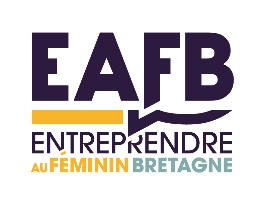 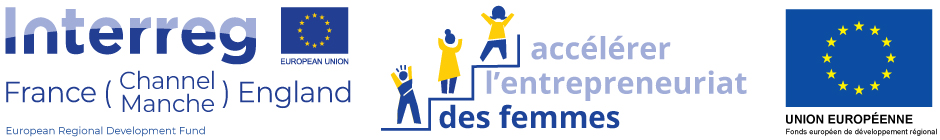 Formulaire d’inscriptionModules de formation AWEAWE est un programme adressé en priorité aux femmes éloignées de l'emploi et ayant un projet entrepreneurial.Merci par avance de bien vouloir renseigner les informations suivantes :Nom :                                                                              Prénom :Téléphone :                                                                    Adresse mail :Adresse : 	Code Postal : 			                    Ville :□ J’accepte que mes coordonnées soient communiquées aux autres participantes pour organisation d’un éventuel co-voiturageInscription aux modules de formationSelon les places disponibles□ Comment gérer son temps pour être plus efficace et sereine – 26/11/2020Âge □ 18 – 24 	□   25 – 29	□   30 – 34 	□   35 – 39 	□   40 – 44 	 □   45 – 49 	 □ 50 – 54 	□   55 – 59	□   60 – 64 	□   65 ou plus    □   Je préfère ne pas le préciserStatut professionnel (merci de n'en cocher qu’un)□   Salariée à temps partiel  	□   salariée à plein temps	         	□   Demandeuse d'emploi	              □   Congé maternité et/ou parental 	□   Retraitée			□   Micro entrepreneure   	□   Étudiante	□   Autre :……………………………………………….Si vous êtes sans activité, merci de nous préciser depuis combien de temps ?□   moins de 6 mois		□   entre 7 et 12 mois		□   entre 13 et 24 mois□   entre 25 et 36 mois 	□   plus de 37 moisDescription brève de votre projet entrepreneurialAvez-vous déjà créé votre activité/entreprise ?□   Oui        Date de création :                                                                     □   NonMerci d’indiquer les points forts / atouts qui vont vous aider à créer votre activité (compétences particulières, savoir-être, connaissances, expérience, réseau, motivation...):Et aussi vos éventuelles contraintes/difficultés:N'hésitez pas à préciser si besoin□   Problème de santé□   Contexte familial	□   Eloignement géographique□   Manque de compétences et/ou de qualifications 	□   Manque de revenus	□   Freins sociaux et/ou culturels		□   Autre :…………………………………………………………………	Merci de nous indiquer si ces contraintes peuvent avoir un impact sur votre participation à la formation ou si elles nécessitent un aménagement particulier de la journée :Comment avez-vous eu connaissance de cette formation AWE ?□   Flyer	□   Evénement		□   Presse  	□   Amis, connaissances□   Structures d’accompagnement 	□   Newsletter	□   Internet	 □   Autres……………………………….Avez-vous accès à internet ?□   Oui 							□   NonSeriez-vous à l'aise dans l'utilisation d'outils de formation en ligne ?□   Oui							□   NonLes informations personnelles fournies sont requises pour ce projet co-financé par l'Union Européenne conformément aux obligations contractuelles de nos partenaires financiers. Ces données doivent être fournies pour les rapports d'évaluation du projet au secrétariat conjoint d'Interreg France (Manche / Manche) Angleterre. Toutes les informations seront gardées dans la plus stricte confidentialité et vos données personnelles ne seront divulguées à aucune tierce partie sans votre consentement.Nous aimerions également vous tenir au courant de notre actualité via notre lettre d’information. Vous pourrez vous désinscrire de ce service à tout moment.	□   Cochez cette case si vous souhaitez recevoir ce type d'informations de notre part.En signant ce formulaire :□ Vous consentez à ce que vos données soient partagées dans nos rapports et à ce que nous conservions vos informations personnelles conformément à nos exigences contractuelles.Date :                                                      Indicatif régional de projet (à remplir par l'organisateur) :Votre Signature :                                                                           Signature de l'Organisateur :